(PL)   INSTRUKCJA NR.27 s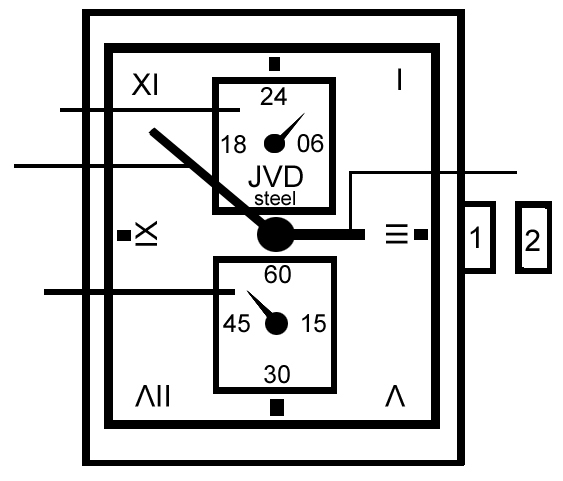 Wskazówka 24-godzinowaWskazówka minutowa							 Wskazówka godzinowaWskazówka sekundowa 1. Koronka v pozicji wyściowej (1)2. Koronka v pozicji 2- Nastawianie czasuNastawianie czasu: Należy wysunąć koronkę do pozycji 2.Wskazówka sekundowa zatrzyma sięNastępnie obrotem koronki nastawia się wskazówki na żądany czasPo wciśnięciu koronki do pozycji wyjściowej wskazówka sekundowa ruszy.